První strana vizitky by měla obsahovat tyto náležitosti: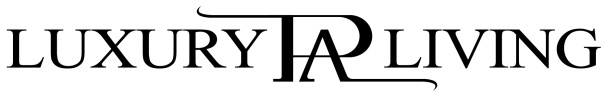 Luxury interiors for exclusive homesPhan Anh NguyenChairmanMobile: +84 913 076 668    Email: phananh.nguyen@pall.com.vn   Druhá strana vizitky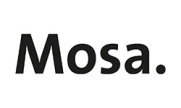 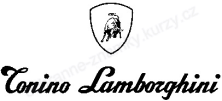 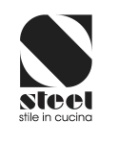 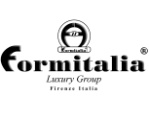 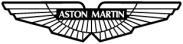 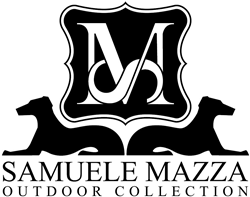 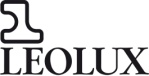 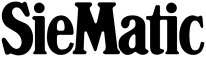 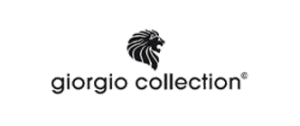 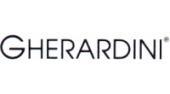 No 8 Ton That Thuyet, My Dinh, Hanoi, Vietnamwww.phananhluxury.com